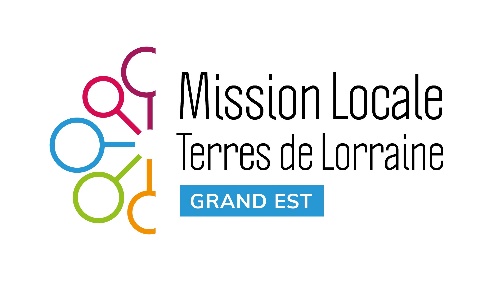 	Offre d’emploi Chargé de projet Santé socialNous recherchons, dans le cadre de notre réorganisation un chargé de projet « Action sociale et Santé » Coordination et accompagnement seront les deux piliers de votre mission. Vous serez ainsi amené à accompagner les conseillers sur la prise en compte de ces dimensions dans le cadre de leur accompagnement, à travailler avec eux et les partenaires sur la mise en place d’actions répondant aux besoins des jeunes. Emplois repères : Charge de projet Type de contrat : CDD de 12 mois, puis CDITemps de travail : Temps plein (36 h sur 4 jours et demi/ 2 semaines de RTT/ +6 semaines de CP)Cotation : 14Indice professionnel : 488 selon convention collective des missions locales Statut : Non cadre Diplôme souhaité : diplôme de niveau Bac +2 au minimum.  Expérience : D’accompagnement de jeunes (en ML ou autres structures) exigéRémunération annuelle : 29 328 €Date d'embauche : Septembre 2024Compétences : Spécifique, en lien avec la santé et le social : Outiller l'activité d'insertion Construire, développer un réseau de partenaires Concevoir et piloter des projets Mettre en œuvre des projets Proposer des orientations Représenter la structure en apportant une contribution techniqueReprésenter la structure dans le cadre stratégique Négocier Générique : Assurer un suivi administratif Participer à l'élaboration de supports de communication Assurer une veille sur l'activité d'insertion Assurer la mise en œuvre technique de la communicationRecevoir le public en entretien Etablir un diagnostic individuel sur la situation du public reçu Informer et aider à l'orientation du public cible Accompagner le public dans son parcours d'insertion Accompagner collectivement un groupe dans son parcours Lettre de candidature : A la directrice Pascale Quaix  , Mission Locale Terres de Lorraine 651, rue Guy Pernin Pôle industriel Toul Europe  54200 Toul ou par email a  pascale.quaix@terresdelorraine.or